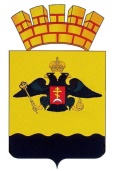 РЕШЕНИЕГОРОДСКОЙ ДУМЫ МУНИЦИПАЛЬНОГО ОБРАЗОВАНИЯ ГОРОД НОВОРОССИЙСКот 31 мая 2024 года							                  № 522г. НовороссийскО внесении изменений в решение городской Думы муниципального образования город Новороссийск от 24 сентября 2020 года № 5 «О составе постоянных комитетов городской Думы VII созыва муниципального образования город Новороссийск»На основании заявлений депутатов городской Думы VII созыва муниципального образования город Новороссийск Шаталова А.В.,                  Антонова А.П., решения постоянного комитета городской Думы VII созыва муниципального образования город Новороссийск по финансово – бюджетной и экономической политике от 21 мая 2024 года № 45/6,  решения постоянного комитета городской Думы VII созыва муниципального образования город Новороссийск по законности, правопорядку и правовой защите граждан                    от 22 мая 2024 года № 5/3, в соответствии с Уставом муниципального образования город Новороссийск, Регламентом городской Думы муниципального образования город Новороссийск, городская Дума муниципального образования город Новороссийск  р е ш и л а:Включить в состав постоянного комитета городской Думы                   VII созыва муниципального образования город Новороссийск по финансово – бюджетной и экономической политике депутата по одномандатному избирательному округу № 18 Шаталова Александра Васильевича.Исключить из состава постоянного комитета городской Думы                    VII созыва муниципального образования город Новороссийск по законности, правопорядку и правовой защите граждан депутата по одномандатному избирательному округу № 6 Антонова Андрея Павловича.Приложение «Состав комитетов городской Думы VII созыва муниципального образования город Новороссийск» к решению городской Думы муниципального образования город Новороссийск                                             от 24 сентября 2020 года № 5 (в редакции от 24 октября 2024 года) изложить в новой редакции (прилагается).Контроль    за   исполнением   настоящего   решения   возложить   на председателя городской Думы муниципального образования город Новороссийск Антонова А.П.Настоящее решение вступает в силу со дня его подписания и полежит официальному опубликованию.Глава муниципального образования                   Председатель городской Думыгород Новороссийск                                              _______________   А.В. Кравченко                     ______________ А.П. АнтоновПриложениек решению городской Думымуниципального образованиягород Новороссийскот 31 мая 2024 года № 522Состав комитетов городской Думы VII созыва муниципального образования город НовороссийскПредседатель городской Думы							                                                        А.П. АнтоновКомитетпо финансово-бюджетнойи экономическойполитикеКомитетпо социальнойполитикеКомитетпо законности, правопорядку      и правовой     защите гражданКомитетпо муниципальнойсобственности,земельным отношениям,вопросам торговли 
и потребительского рынкаКомитетпо вопросамжилищно-коммунальногохозяйства иградостроительнойполитикиКомитетпо сельскомухозяйствуи социальномуразвитию селаКомитетпо вопросампромышленности, экологии,транспортаи связиКомитет               по вопросам       курорта, туризма и спортаЧ Л Е Н Ы   К О М И Т Е Т О В:Ч Л Е Н Ы   К О М И Т Е Т О В:Ч Л Е Н Ы   К О М И Т Е Т О В:Ч Л Е Н Ы   К О М И Т Е Т О В:Ч Л Е Н Ы   К О М И Т Е Т О В:Ч Л Е Н Ы   К О М И Т Е Т О В:Ч Л Е Н Ы   К О М И Т Е Т О В:Ч Л Е Н Ы   К О М И Т Е Т О В:Кондратьев С.И.Панченко С.В.Боровская Н.Е.Озерин В.П.Ярышева И.Н.Аврамчук В.Ю.Юрченко Л.В.Баринов Д.В.Шаталов А.В.Алейникова Г.И.Ким В.Э.Панченко С.В.Шейко В.Н.Козырев В.А.Ярышева И.Н.Демченко Е.И.Мустафин Р.Ф.Кашка Ф.М.Мацедонский О.Г.Санников С.Е.Савотин С.Ю.Ташматов И.С.Баринов Д.В.Болейко В.В.Сазонов С.В.Ким В.Э.Канакиди И.Г.Фомин С.А.Хныкин Д.А.Козырев В.А.Ким В.Э.Меркулов П.А.Ташматов И.С.Канакиди И.Г.Фомин С.А.Юрченко Л.В.Болейко В.В.Чечель А.А.Кашка Ф.М.Мацедонский О.Г.Головин А.С.Канакиди И.Г.Демченко Е.И.Меркулов П.А.Козырев В.А.Боровская Н.Е.Молодцов Д.В.Шейко В.Н.Воловик А.В.Юрченко Л.В. Фомин С.А.Головаха Д.Н.Ермаков А.Г.Сазонов С.В.Баринов Д.В.Болейко В.В.Ким В.Э.Кашка Ф.М.Мустафин Р.Ф.19. Мацедонский О.Г.20. Хныкин Д.А.21. Мхитарян А.В.22.  Головин А.С.Панченко С.В.Головаха Д.Н.Боровская Н.Е.Мустафин Р.Ф.Ермаков А.Г.Аврамчук В.Ю.Сазонов С.В.Мхитарян А.В.Озерин В.П.Баринов Д.В.Боровская Н.Е.Савотин С.Ю.Воловик А.В.Болейко В.В.Чечель А.А.Мустафин Р.Ф.Зискель А.С.Демченко Е.И.Хныкин Д.А.Фомин С.А.Баринов Д.В.Козырев В.А.Канакиди И.Г.Ташматов И.С.Воловик А.В.Болейко В.В.Сазонов С.В.Ким В.Э.Мацедонский О.Г.Головин А.С.